ČETVRTAK, 07.05.2020.HRVATSKI JEZIKPrisjetite se i još jednom otpjevajte Čestitka majčici .U nedjelju je Majčin dan, zato ćete danas pročitati pjesmu „ Ova je pjesma“ na 108. str.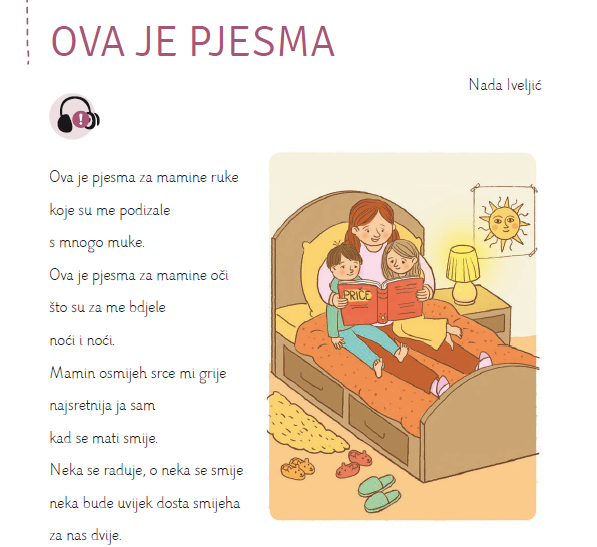 -Nakon čitanja odgovorite usmeno na pitanja ispod pjesme.-Prepišite u pisanku.OVA JE PJESMANADA IVELJIĆPJESMA JE ZA:- MAMINE RUKE- MAMINE OČI- MAMIN OSMIJEH-Napišite  dvije rečenice o svojoj mami i vježbajte čitanje.   MATEMATIKAZnaš li što je cjenik? Objasni što on sadrži i čemu služi.Pročitaj pitanje, promotri cjenik i nauči novo zbrajanje.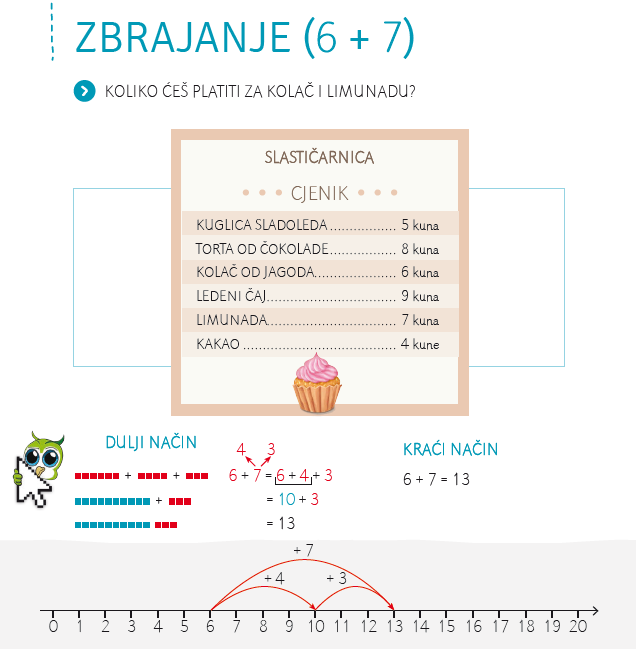 U bilježnicu napiši naslov Zbrajanje (6 + 7) i prepiši primjer zbrajanja. Nakon toga odgovori na pitanje.Promotri objašnjenje novog zbrajanja u videu.S pomoću brojevne crte na isti način izračunaj u bilježnicu sljedeće zadatke.8 + 5 = 	6 + 9 =		 Zatim riješite zadatke u udžbeniku na 84. str.PRIRODA I DRUŠTVO-Danas ćete naučiti što je živo, a što neživo.Otvorite udžbenik na 60. I 61. str. I opišite što vidite na fotografijama.Imaju li nešto zajedničko?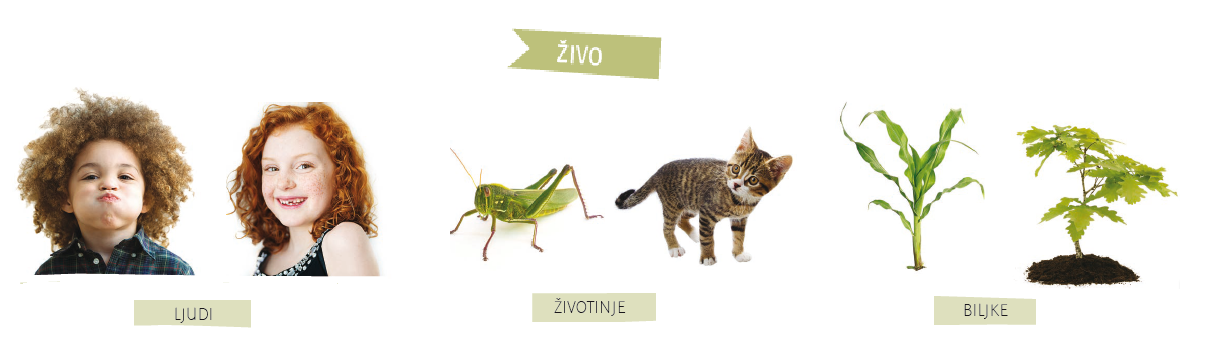 Biljke, ljudi i životinje su ŽIVA BIĆA. Kreću se na različite načine.Sva živa bića trebaju vodu i hranu. Neka živa bića trebaju i sklonište. Objasni zašto.Što vidiš na fotografijama? Po čemu je različito od biljaka, ljudi i životinja?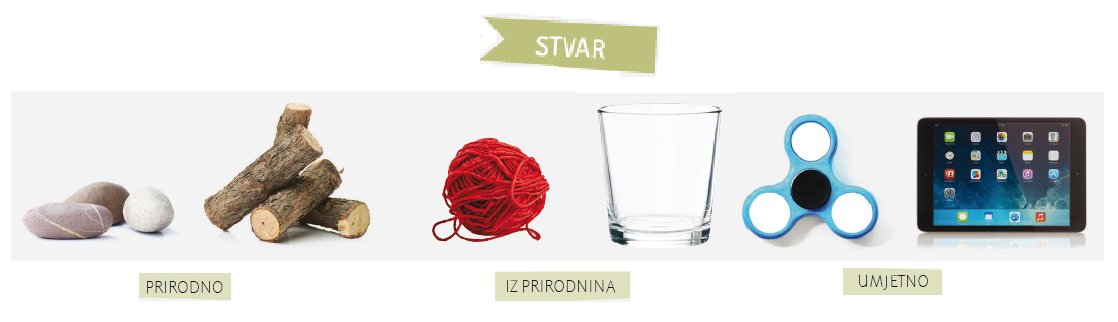 Klikni na IZZI i pogledaj video Živa bića. Uoči koje zajedničke osobine imaju sva živa bića. Sada uoči što je neživo. Klikni i zaigraj Što je neživo.. A sada riješite i ovaj zadatak:https://wordwall.net/hr/embed/b6e7f7cef75149a2a0d02453f48a390e?themeId=4&templateId=2-Najzad riješite 1. I 2. zad. na 62. str.SAT RAZREDNIKAKada ti daruješ mami kiticu cvijeća?Promotri fotografiju. Što rade mama i kćer?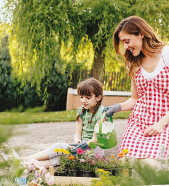 Što ti voliš raditi zajedno s mamom? Znaš li da se druge nedjelje u svibnju obilježava Majčin dan? Što misliš, zašto se taj dan obilježava?Pomisli na svoju mamu. Razmisli kako je možeš razveseliti.Napiši ili nacrtaj tri svoja prijedloga. KAKO RAZVESELITI MAMU NA MAJČIN DAN